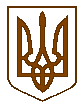 УКРАЇНАБілокриницька   сільська   радаРівненського   району    Рівненської    областіВ И К О Н А В Ч И Й       К О М І Т Е Т  РІШЕННЯвід  20 червня  2019  року                                                                           № 101                                         Про дозвіл на газифікаціюжитлового будинку	Розглянувши  заяву гр. Молодої Олени Сергіївни  про дозвіл на газифікацію садового будинку в садовому масиві №1 «Криниченька», земельна ділянка № 93 на території Білокриницької сільської ради, Рівненського району Рівненської області, керуючись ст. 30 Закону України «Про місце самоврядування в Україні», виконавчий комітет Білокриницької сільської радиВ И Р І Ш И В :Дати дозвіл на газифікацію садового будинку гр. Молодій О.С.  в  садовому масиві №1 «Криниченька», земельна ділянка № 93 на території Білокриницької сільської ради, Рівненського району, Рівненської області .Зобов’язати гр. Молоду О.С.  виготовити відповідну проектну документацію та погодити її згідно чинного законодавства.Після будівництва газопроводів передати їх безкоштовно на баланс ПАТ «Рівнегаз Збут».Сільський голова                                                                                      Т. Гончарук